ООО «СтройАльянс СПб» Тел.: 942-49-68Прайс от 30.12.2013Утвержден Генеральным директором ООО «СтройАльянс СПб»Лебедев С.А  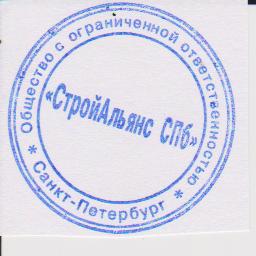 Прайс на облицовку цоколяПрайс на облицовку цоколяПрайс на облицовку цоколяПрайс на облицовку цоколяНаименование кровельных работЕд. изм.отдоМонтаж пластиковых цокольных панелей с обрешеткой до 0,7 м высоты фундаментаМ.п600Монтаж  искусственного камня 0,7 м высоты фундаментаМ.пОт 700Монтаж натурального камня 0,7 м высоты фундаментаМ.п800Монтаж армированной сеткиМ.п100                                          Облицовка фасада                                          Облицовка фасада                                          Облицовка фасада                                          Облицовка фасадаОблицовка искусственным камнемМ2800Облицовка натуральным камнемМ21000Облицовка сэндвич-панелями на готовый каркасМ2400Облицовка декоративными панелямиМ2400Облицовка декоративным кирпичомМ2800                                          Реставрационные работы                                          Реставрационные работы                                          Реставрационные работы                                          Реставрационные работыРеставрация лепнины, тяг, пилястр, антивольт и т.д.договорнаяРеставрация целостности кладки, путем иньецирования стенМ2От 500Реставрация поверхности кирпичных стен, путем мастичных замазокМ2От 400Вычинка и восполнение кирпичных и каменных швов известковыми растворамиМ2От 300Реставрация известковых покрытийМ2От 750Реставрация натурального камнядоговорнаяРеставрация кровельных покрытийдоговорная                                                    Монтаж сайдинга                                                    Монтаж сайдинга                                                    Монтаж сайдинга                                                    Монтаж сайдингаМонтаж сайдингаМ2300Монтаж утеплителяМ280Монтаж гидроизоляцииМ.п50Монтаж софитов под кровлюМ.п500Монтаж оконных и дверных откосовМ.п300Монтаж оконных отливовМ.п300Монтаж обрешеткиМ2180Монтаж контр обрешеткиМ280                                            Благоустройство территории                                            Благоустройство территории                                            Благоустройство территории                                            Благоустройство территорииУкладка тротуарной плитки с подготовкой (подсыпка, утрамбовка)М2От 600Мощение площадок, дорожек, галерей и т.д натуральным и искусственным камнемМ2800Монтаж бордюровМ.п150Ландшафный дизайндоговорнаяГидроизоляционные работыГидроизоляционные работыГидроизоляционные работыГидроизоляционные работыГидроизоляция фундаментов санирующей штукатуркойМ2500Гидроизоляция стен и фундаментов цементными смесямиМ2300Гидроизоляция стен и фундаментов битумными мастикамиМ2100Гидроизоляция стен и фундаментов жидкими влагозащитными смесямиМ250Монтаж заборов, огражденийМонтаж заборов, огражденийМонтаж заборов, огражденийМонтаж заборов, огражденийМонтаж  забора из профлиста М.п1000Монтаж забора из кирпича для дальнейшей отделкиМ2800Монтаж забора из декоративного кирпичаМ21500Установка столбов под монтаж заборашт600Теплоизоляционные работыТеплоизоляционные работыТеплоизоляционные работыТеплоизоляционные работыМонтаж  теплоизоляции типа Изовер 50ммМ260Монтаж теплоизоляции на спец крепежи типа Рокуел-50 ммМ280Монтаж теплоизоляции типа Рокуел-100 ммМ2120Монтаж теплоизоляции типа Рокуел-150 ммМ2150Монтаж теплоизоляции типа  полистирол, пенопластМ2100Монтаж  вагонки, блок -хаусаМонтаж  вагонки, блок -хаусаМонтаж  вагонки, блок -хаусаМонтаж  вагонки, блок -хаусаМонтаж  вагонкиМ2300Монтаж   блок -хаусаМ2400